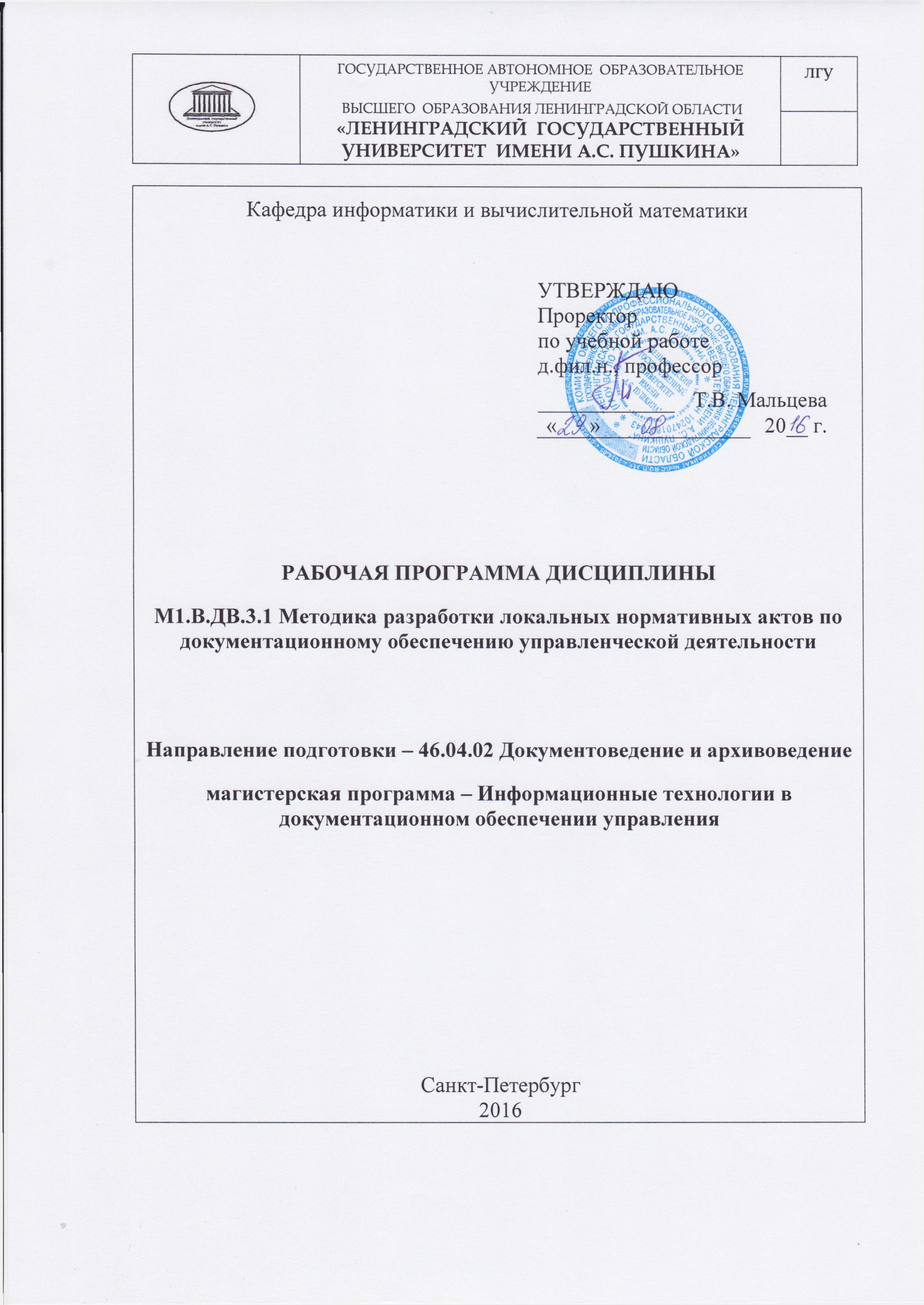 1. ПЕРЕЧЕНЬ ПЛАНИРУЕМЫХ РЕЗУЛЬТАТОВ ОБУЧЕНИЯ ПО ДИСЦИПЛИНЕ:Процесс изучения дисциплины направлен на формирование следующих компетенций:2. Место дисциплины  в структуре ОП: Цель курса: формирование у студентов умений и навыков в разработке локальных нормативных актов организации.Задачи курса:показать значение и место локальных нормативных актов в организации;изучить требования к нормативным актам;научить разрабатывать локальные нормативные акты организации.Курс «Методика разработки локальных нормативных актов по документационному обеспечению управленческой деятельности» является дисциплиной по выбору и продолжает образовательную программу для магистров по направлению 46.04.02 Документоведение и архивоведение. Данной дисциплиной формируется представление о правилах разработки локальных нормативных актов организации. Для изучения дисциплины необходимы компетенции, полученные магистрами в результате изучения дисциплин «Теория современного документоведения и архивоведения», «Информационные компьютерные технологии в документационном обеспечении управления». Данная дисциплина формирует компетенции, необходимые для успешного освоения содержания дисциплины «Проектирование унифицированных форм документов».3. Объем дисциплины и виды учебной работыОбщая трудоемкость освоения дисциплины составляет 3 зачетных единицы, 108 академических часов.4. Содержание дисциплины4.1. Разделы (блоки) дисциплины и виды занятийОчная форма обучения1 курс2 семестрЗаочная форма обучения2 курс4.2. ЛабораторныЕ ЗАНЯТИЯЛабораторные занятия не предусмотрены.4.3. Практические занятия4.4. Самостоятельная работа студента4.5. Содержание разделов и тем Раздел 1. Понятие нормативных правовых актов. Виды правовых и нормативных правовых актов.Постановление Государственной Думы Федерального Собрания Российской Федерации от 11.11.1996 № 781-II ГД «Об обращении в Конституционный Суд Российской Федерации». Постановление Пленума ВС РФ от 29 ноября . № 48 «О практике рассмотрения судами дел об оспаривании нормативных правовых актов полностью или в части». Виды правовых актов. Признаки нормативных правовых актов. Раздел 2. Виды локальных нормативных актовДокументация по организационно-нормативному регулированию деятельности организации, предприятия. Должностная инструкция. Положение о структурном подразделении. Правила внутреннего трудового распорядка. Структура и штатная численность. Штатное расписание. Инструкция по ДОУ, Табель и Альбом унифицированных форм документов, разрешенных к применению в организации. Номенклатура дел.Положение об обработке персональных данных. Документы, оформляющие прием, перевод, увольнение работника: Трудовой договор, Приказ (распоряжение) о переводе (Т-5, Т-5а), Приказ (распоряжение) о прекращении действия трудового договора, Личная карточка муниципального служащего (Т-2 ГС(МС). Трудовые книжки: учет и хранение, Личное дело муниципального служащего. Документы, оформляющие отпуск, Журналы учета и контроля. Раздел 3. Законодательная и нормативно-методическая база разработки локальных нормативных актовЛокальные нормативные акты в Конституции РФ. Требования к локальным нормативным актам в Трудовом кодексе РФ. Требования к локальным нормативным актам в Постановлениях Правительства. Типовые регламенты федеральных органов исполнительной власти. Требования к разработке Инструкций по делопроизводству. Разработка положений. Общероссийский классификатор управленческой документации (ОКУД) ОК-011-93. Альбом унифицированных форм первичной учетной документации по учету труда и его оплаты, утв. постановлением Госкомстата России от 05.01.2004 № 1 «Об утверждении унифицированных форм первичной учетной документации по учету труда и его оплаты» (формы № Т-3 и № Т-7). ГОСТ Р 6.30-2003 «Унифицированные системы документации. Унифицированная система организационно-распорядительной документации. Требования к оформлению документов»Раздел 4. Этапы разработки локальных нормативных актовИзучение требований законодательно-правовых актов. Использование нормативно-методических документов. Предложения структурного подразделения о подготовке проектов локальных актов с обоснованием необходимости издания таких актов. Составление проекта документов. Доработка проекта ответственным исполнителем. Приложения к проекту и объяснительная записка к проекту. Преамбула. Цель акта. Предмет регулирования. Нормативные дефиниции. Язык правового документа. Правовые ссылки. Проведение лингвистической экспертизы. Правовая экспертиза проекта локального акта. Оформление проекта по ГОСТу. Согласование (визирование) проектов локальных актов. Порядок подписания локальных актов. Утверждение. Раздел 5. Регистрация и порядок доведения локальных актов до сведения адресатов. Хранение локальных нормативных актовРегистрация подписанных локальных актов в системе электронного документооборота и присвоение им регистрационных номеров. Доведение локальных актов до сведения адресатов. Систематизация локальных актов.  ГОСТ Р 7.0.8.-2013 «Делопроизводство и архивное дело. Термины и определения». Перечень типовых управленческих архивных документов, образующихся в процессе деятельности государственных органов, органов местного самоуправления и организаций, с указанием сроков хранения, утв. приказом Минкультуры России от 25.08.2010 № 558. Текущее хранение кадровых документов, картотек, книг учета и других документов. Формирование документов в дела.4.6. Примерная тематика курсовых проектов (работ)Курсовая работа по дисциплине не предусмотрена учебным планом.4.7. Перечень занятий, проводимых в активной и интерактивной формахОчная форма обученияЗаочная форма обучения5. Учебно-методическое обеспечение для самостоятельной работы обучающихся по дисциплине5.1 Темы конспектов:Понятие нормативных правовых актов. Виды правовых актов. Признаки нормативных правовых актов.Виды локальных нормативных актов.Документация по организационно-нормативному регулированию деятельности организации.Локальные нормативные акты в Конституции РФ.Требования к локальным нормативным актам в Трудовом кодексе РФ.Требования к локальным нормативным актам в Постановлениях Правительства.Требования к разработке инструкций по делопроизводству.Этапы разработки локальных нормативных актов. Регистрация и порядок доведения локальных актов до сведения адресатов.Хранение локальных нормативных актов. 5.2. Вопросы для подготовки к практическим работам:Тема: Виды правовых и нормативных правовых актовВ чем выражается нормативность документа?В чем выражается локальность акта?Что такое правовой акт?Каковы функции государства и его органов по отношению к нормативным правовым актам?Тема: Виды локальных нормативных актовЧто понимается под локальным нормативным актом?Какие виды локальных нормативных актов обязана иметь организация?Являются ли локальные нормативные акты обязательными для исполнения всеми работниками организации?Какие виды локальных нормативных актов обязана иметь организация?Тема: Законодательная и нормативно-методическая база разработки локальных нормативных актовКакие локальные нормативные акты указаны в Конституции Российской Федерации?Какие локальные нормативные акты перечислены в Трудовом кодексе Российской Федерации?Какие требования к подготовке нормативно-правовых актов указаны в Постановлении Правительства Российской Федерации от 13.08.1997 № 1009 «Об утверждении правил о подготовке нормативно-правовых актов федеральных органов исполнительной власти и их государственной регистрации»?Какие есть Типовые регламенты федеральных органов исполнительной власти?В чем состоят требования к разработке Инструкций по делопроизводству?В чем заключается разработка положений?Какие акты указаны в Общероссийском классификаторе управленческой документации (ОКУД) ОК-011-93.Какие формы указаны в Альбоме унифицированных форм первичной учетной документации по учету труда и его оплаты?Какие требования  к оформлению документов разработаны в ГОСТе Р 6.30-2003 «Унифицированные системы документации. Унифицированная система организационно-распорядительной документации»?Тема: Этапы разработки локальных нормативных актовУкажите этапы подготовки локальных нормативных актов.Каковы требования к коллективному договору и правилам внутреннего трудового распорядка?Почему обязательна инструкция по делопроизводству в организациях государственного сектора?Почему организация обязана составлять Положение о работе с персональными данными?На каких документах базируется положение о работе с персональными данными конкретной организации?Какие локальные нормативные акты имеют типовую структуру текста?Как оформляется локальный нормативный акт?Тема: Регистрация и порядок доведения локальных актов до сведения адресатов. Хранение локальных нормативных актовКак проводится регистрация подписанных локальных актов в системе электронного документооборота? Как оформляется доведение локальных актов до сведения адресатов. Как проводится систематизация локальных актов. Какие сроки хранения у различных видом локальных нормативных актов?  Как проводится и оформляется текущее хранение кадровых документов, картотек, книг учета и других документов? Каким образом формируются документы в дела. 5.3 Темы для рефератов:Порядок разработки, согласования и утверждения должностных инструкций.Разработка положения о структурном подразделении организации. Правила внутреннего трудового распорядка как приложение к коллективному договору.Штатное расписание: содержание, порядок составления и оформления.Инструкция по ведению делопроизводства в организации как основной нормативный акт в сфере делопроизводства.Табель и Альбом унифицированных форм документов: структура, методика разработки.Номенклатура дел, методика её составления и применения в практической деятельности.Положение об обработке персональных данных как обязательный локальный нормативный акт.6. Оценочные средства для текущего контроля успеваемости и промежуточной аттестации6.1. Виды контроля и аттестации, формы оценочных средств6.2. Примеры оценочных средств текущего контроля и промежуточной аттестации по дисциплине6.2.1 для текущего контроля:Темы конспектовПредставлены в разделе 5.1.Примеры тестовых заданий по разделу «Виды локальных нормативных актов»Укажите, в каком документе определяется фонд заработной платы работников организации:а) штатной численности;б) штатном расписании.Укажите, какой документ обсуждается на собрании трудового коллектива:а) должностные инструкции;б) правила внутреннего трудового распорядка;в) положения о структурных подразделениях организации.Укажите, какие организационные документы утверждаются руководителем организации:а) положения о структурных подразделениях;б) должностные инструкции;в) штатное расписание;г) правила внутреннего трудового распорядка;д) все перечисленные документы.Укажите, на основании какого документа разрабатываются структура организации и определяется её штатная численность:а) положении об организации;б) устава организации.Укажите, в каком документе могут быть оговорены условия реорганизации и ликвидации организации:а) уставе организации;б) договоре учредителей;в) всех перечисленных документах.Укажите, с какими документами необходимо ознакомить граждан при поступлении на работу в организацию:а) уставом организации;б) положением о структурном подразделении, куда поступает на работу гражданин;в) должностной инструкцией;г) всеми перечисленными документами.Укажите, что является датой штатного расписания:а) дата подписания;б) дата утверждения;в) дата согласования;г) дата события.Правовой акт, утверждаемый или издаваемый в целях установления правил, регулирующих организационные, финансовые и иные стороны деятельности организации, называется:а) устав;б) положение;в) инструкция;г) учредительный договор.Текст инструкции излагается:а) от первого лица множественного числа;б) от второго лица множественного числа;в) от третьего лица множественного числа;г) от третьего лица единственного числа.Укажите, кто подписывает инструкцию:а) руководитель организации;б) руководитель структурного подразделения, разработавшего документ;в) составитель.Укажите, какие документы подписывает начальник отдела кадров:а) правила внутреннего трудового распорядка;б) штатное расписание;в) структура и штатная численность; г) должностные инструкции работников.Назовите документ, регламентирующий должностные обязанности руководителя структурного подразделения:а) положение об организации;б) положение о структурном подразделении;в) должностная инструкция;г) устав организации.Темы для рефератов.Представлены в разделе 6.3.6.2.2. для промежуточной аттестацииВопросы к зачёту:Что понимается под локальным нормативным актом?Какие виды локальных нормативных актов обязана иметь организация?Являются ли локальные нормативные акты обязательными для исполнения всеми работниками организации?Каким образом локальные нормативные акты доводятся до исполнителей?На каких документах базируется составления локальных нормативных актов?Укажите этапы подготовки локальных нормативных актов.Каковы требования к коллективному договору и правилам внутреннего трудового распорядка?Почему обязательна инструкция по делопроизводству в организациях государственного сектора?Почему организация обязана составлять Положение о работе с персональными данными?На каких документах базируется положение о работе с персональными данными конкретной организации?Какие локальные нормативные акты имеют типовую структуру текста?Как оформляется локальный нормативный акт?Примеры практических заданий к зачету:Составьте проект приказа о разработке правил внутреннего трудового распорядка.Зарегистрируйте приказ о разработке правил внутреннего трудового распорядка в журнале регистрации приказов по основной деятельности.Оформите визу согласования проекта приказа о разработке правил внутреннего трудового распорядка, в случае, если начальник юридического отдела высказал замечания.Составьте письмо о направлении проекта правил внутреннего трудового распорядка в представительный орган работников.Зарегистрируйте письмо о направлении проекта правил внутреннего трудового распорядка в представительный орган работников в журнале регистрации исходящих документов.Зарегистрируйте письменное мотивированное мнение представительного органа работников в журнале регистрации входящих документов.Оформите протокол, содержащий достигнутые договорённости по отдельным положениям проекта правил внутреннего трудового распорядка.Оформите отметку об учете мнения представительного органа работников.Составьте проект приказа об утверждении инструкции по делопроизводству.Оформите лист ознакомления работников с должностной инструкцией делопроизводителя.Оформите журнал ознакомления с правилами внутреннего трудового распорядка.Балльно-рейтинговая оценка работы за первый семестрМаксимальное количество баллов за работу в семестре – 60 баллов, зачёт – 40 баллов.Шкала перевода рейтинговых баллов в традиционную систему оценок7. ПЕРЕЧЕНЬ ОСНОВНОЙ И ДОПОЛНИТЕЛЬНОЙ УЧЕБНОЙ ЛИТЕРАТУРЫ:7.1. Основная литература7.2. Дополнительная литература8. Ресурсы информационно-телекоммуникационной сети «Интернет»Информационно-справочные ресурсы сети интернет:Делопроизводство на компьютере: [сайт]. [2007]. URL: http://www.delcomp.ru/004_1.html (дата обращения: 28.09.2016).Кадровое делопроизводство. Документы кадровой службы: [сайт]. [2016]. URL: http://www.bizneshaus.ru/delo_kadr_dok.html (дата обращения: 02.10.2016).Конституция РФ: [Электронный ресурс] // ГАРАНТ.РУ: Информационно-правовой портал: [сайт]. [2016]. URL: http://www.garant.ru/doc/constitution (дата обращения: 28.09.2016)Постановление Государственной Думы Федерального Собрания Российской Федерации от 11.11.1996 № 781-II ГД «Об обращении в Конституционный Суд Российской Федерации» [Электронный ресурс] // BestPravo: Информационно-правовой портал: [сайт]. [2016]. URL: http://www.bestpravo.ru/rossijskoje/ej-zakony/f3k.htm (дата обращения: 02.10.2016).Постановление Пленума ВС РФ от 29 ноября . № 48 «О практике рассмотрения судами дел об оспаривании нормативных правовых актов полностью или в части» [Электронный ресурс] // КонсультантПлюс – надёжная правовая поддержка: [сайт]. [1997-2015]. URL: http://www.consultant.ru/document/cons_doc_LAW_73167/ (дата обращения: 02.10.2016)Практические деловые журналы издательства Дело-Пресс: [сайт]. [2016]. URL: http://delo-press.ru/about.php?page=magazines (дата обращения: 28.09.2016).Центр компетенции по вопросам документационного обеспечения управления. Энциклопедия делопроизводства: [сайт]. [2016]. URL: http://www.edou.ru/enc/ (дата обращения: 28.09.2016).OPENGOST.RU. Портал нормативных документов [сайт]. [1997-2014]. URL: http://www.opengost.ru (дата обращения: 28.09.2016).PRO-Делопроизводство и СЭД. Портал для руководителей служб ДОУ и секретарей всех уровней: [сайт]. [2016]. URL: http://www.sekretariat.ru (дата обращения: 28.09.2016).Электронные библиотеки:Электронно-библиотечная система «Университетская библиотека онлайн»: [сайт]. [2016]. URL: http://biblioclub.ru (дата обращения: 14.09.2016).9. МЕТОДИЧЕСКИЕ УКАЗАНИЯ ДЛЯ ОБУЧАЮЩИХСЯ ПО ОСВОЕНИЮ ДИСЦИПЛИНЫ:Правила оформления конспектовПри конспектировании допускается сокращение слов. Недопустимы сокращения в наименованиях и фамилиях.В конспекте должны быть выделены места текста в зависимости от их значимости. Для этого применяются различного размера буквы, подчеркивания, замечания на полях.В конспекте могут быть диаграммы, таблицы, схемы.Конспект ведется в тетрадях или на отдельных листках.Требования к оформлению рефератаПоля: левое – 3 см, правое – 1.5 см, нижнее – 2 см, верхнее – 2 см.Шрифт: Times New Roman 14 пт. Текст выравнивается по ширине.Нумерация страниц вверху посередине. Титульный лист не нумеруется.Все структурные части реферата: содержание, введение, основная часть с главами, заключение, список литературы, пишутся с новой страницы. Промежуток между названием глав, параграфов и текстом выставляется в два интервала.Все заголовки в реферате выделяются жирным штифтом с заглавной буквы и выравниваются посередине листа. Точки в конце заголовка не ставятся. Переносы и подчеркивание слов в заголовках не допускаются.10. ИНФОРМАЦИОННЫЕ ТЕХНОЛОГИИ, ИСПОЛЬЗУЕМЫЕ ПРИ ОСУЩЕСТВЛЕНИИ ОБРАЗОВАТЕЛЬНОГО ПРОЦЕССА ПО ДИСЦИПЛИНЕ10.1. Требования к программному обеспечению учебного процессаДля успешного освоения дисциплины, студент использует следующие программные средства:Microsoft Word;Microsoft Excel;Адаптивная среда тестирования «АСТ_Тест».11. МАТЕРИАЛЬНО-ТЕХНИЧЕСКОЕ ОБЕСПЕЧЕНИЕ ДИСЦИПЛИНЫ:Перечень необходимых материально-технических средств обучения, используемых в учебном процессе преподавателем на лекционных и практических занятиях для освоения студентами дисциплины:- компьютерное и мультимедийное оборудование: компьютер, экран, проектор;- учебно-наглядные материалы: «Реквизиты документа», «Формуляр-образец углового бланка», «Формуляр-образец продольного бланка».Кафедра информатики и вычислительной математикиУТВЕРЖДАЮПроректорпо учебной работед.фил.н., профессор________________ Т.В. Мальцева«____» ____________20___ г.РАБОЧАЯ ПРОГРАММА ДИСЦИПЛИНЫМ1.В.ДВ.3.1 МЕТОДИКА РАЗРАБОТКИ ЛОКАЛЬНЫХ НОРМАТИВНЫХ АКТОВ ПО ДОКУМЕНТАЦИОННОМУ ОБЕСПЕЧЕНИЮ УПРАВЛЕНЧЕСКОЙ ДЕЯТЕЛЬНОСТИНаправление подготовки – 46.04.02 Документоведение и архивоведениеМагистерская программа – информационные технологии в документационном обеспечении управленияг. Санкт-Петербург2016 гКафедра информатики и вычислительной математикиУТВЕРЖДАЮПроректорпо учебной работед.фил.н., профессор________________ Т.В. Мальцева«____» ____________20___ г.РАБОЧАЯ ПРОГРАММА ДИСЦИПЛИНЫМ1.В.ДВ.3.1 МЕТОДИКА РАЗРАБОТКИ ЛОКАЛЬНЫХ НОРМАТИВНЫХ АКТОВ ПО ДОКУМЕНТАЦИОННОМУ ОБЕСПЕЧЕНИЮ УПРАВЛЕНЧЕСКОЙ ДЕЯТЕЛЬНОСТИНаправление подготовки – 46.04.02 Документоведение и архивоведениеМагистерская программа – информационные технологии в документационном обеспечении управленияг. Санкт-Петербург2016 гСоставитель: к.п.н, доц., Голанова А.В.Рецензент: д.п.н., доцент, декан библиотечно-информационного факультета ФГОУ ВПО «Санкт-Петербургский государственный университет культуры и искусств» Брежнева В.В.Рассмотрено на заседании кафедры информатики и вычислительной математики 29.08.2016 (протокол № 01, от «29» августа 2016 г.).Соответствует требованиям к содержанию, структуре, оформлению.Заведующий кафедрой ИВМ ___________ Бороненко Т.А.Рабочая программа соответствует требованиям к содержанию, структуре, оформлению.Согласовано:Зав.библиотекой ________________  М.Е.ХаритоноваРекомендовано к использованию в учебном процессе.Язык обучения - русскийСоставитель: к.п.н, доц., Голанова А.В.Рецензент: д.п.н., доцент, декан библиотечно-информационного факультета ФГОУ ВПО «Санкт-Петербургский государственный университет культуры и искусств» Брежнева В.В.Рассмотрено на заседании кафедры информатики и вычислительной математики 29.08.2016 (протокол № 01, от «29» августа 2016 г.).Соответствует требованиям к содержанию, структуре, оформлению.Заведующий кафедрой ИВМ ___________ Бороненко Т.А.Рабочая программа соответствует требованиям к содержанию, структуре, оформлению.Согласовано:Зав.библиотекой ________________  М.Е.ХаритоноваРекомендовано к использованию в учебном процессе.Язык обучения - русский№ппИндекс компетенцииСодержание компетенции (или ее части)В результате изучения учебной дисциплины обучающиеся должны:В результате изучения учебной дисциплины обучающиеся должны:В результате изучения учебной дисциплины обучающиеся должны:№ппИндекс компетенцииСодержание компетенции (или ее части)знатьуметьвладетьОК-2готов действовать в нестандартных ситуациях, нести социальную и этическую ответственность за принятые решенияпринципы и алгоритм принятия решений в нестандартных ситуацияхнаходить организационно-управленческие решения в нестандартных ситуацияхспособностью находить организационно-управленческие решения в нестандартных ситуациях и готовностью нести социальную и этическую ответственность за принятые решенияОК-3готов к саморазвитию, самореализации, использованию творческого потенциалаосновы социологии политологии и психологии, способствующие саморазвитию, самореализации личности, использованию творческого потенциалаиспользовать на практике знания основ саморазвития, самореализации, использования творческого потенциалаготовностью к саморазвитию, самореализации, использованию творческого потенциала; способностью к критике и самокритике, навыками организации повышения своей квалификации и мастерстваОПК-7способен анализировать основные положения и методы социальных, гуманитарных и экономических наук, использовать их при решении социальных и профессиональных задач, анализировать социально-значимые проблемы и процессыосновные положения и методы социальных, гуманитарных и экономических наук; теорию и методологию научного познания; основные социально-значимые проблемы и процессыиспользовать основные положения и методы этих наук при решении социальных и профессиональных задач, анализировать социально-значимые проблемы и процессыспособностью анализировать основные положения и методы социальных, гуманитарных и экономических наук, методами использования их при решении социальных и профессиональных задачОПК-9способен владеть навыками поиска источников информации и литературы, использования правовых баз данных, составления библиографических и архивных обзоровосновные правовые базы данных; основные принципы составления библиографических и архивных обзоровосуществлять поиск источников и литературы по теме; составлять библиографические и архивные обзоры; использовать правовые базы данных и ресурсы Интернет для поиска источников и литературы, составления библиографических и архивных обзоровнавыками поиска источников и литературы, использования правовых баз данных, составления библиографических и архивных обзоровПК-1владеет профессиональными знаниями основных проблем документоведения и архивоведенияосновные проблемы документоведения и архивоведения, тенденции государственной политики в данной сфереосуществлять практическую деятельность в области документоведения и архивоведенияпрофессиональными знаниями основных проблем документоведения и архивоведенияВид учебной работыТрудоемкость в акад.часТрудоемкость в акад.часВид учебной работыПо очной формеПо заочной формеАудиторные занятия (всего)3618В том числе:Лекции86Практические работы 2812Самостоятельная работа (всего)7286В том числе:Реферат2438Подготовка к практическим работам2424Составление конспектов2424Вид промежуточной аттестации (зачёт)04Общая трудоемкость	час	з.е.108108Общая трудоемкость	час	з.е.33№п/пНомера и названиеразделов и темВсего (часов)Аудиторные занятияАудиторные занятияСамостоятельная работа№п/пНомера и названиеразделов и темВсего (часов)В том числеВ том числеСамостоятельная работа№п/пНомера и названиеразделов и темВсего (часов)ЛекцииПрактические работыСамостоятельная работаРаздел 1. Понятие нормативных правовых актов. Виды правовых и нормативных правовых актов11128Раздел 2. Виды локальных нормативных актов211614Раздел 3. Законодательная и нормативно-методическая база разработки локальных нормативных актов262618Раздел 4. Этапы разработки локальных нормативных актов282818Раздел 5. Регистрация и порядок доведения локальных актов до сведения адресатов. Хранение локальных нормативных актов222614Зачет0000Итого 10882872№п/пНомера и названиеразделов и темВсего (часов)Аудиторные занятияАудиторные занятияСамостоятельная работа№п/пНомера и названиеразделов и темВсего (часов)В том числеВ том числеСамостоятельная работа№п/пНомера и названиеразделов и темВсего (часов)ЛекцииПрактические работыСамостоятельная работаРаздел 1. Понятие нормативных правовых актов. Виды правовых и нормативных правовых актов131210Раздел 2. Виды локальных нормативных актов191216Раздел 3. Законодательная и нормативно-методическая база разработки локальных нормативных актов251222Раздел 4. Этапы разработки локальных нормативных актов282422Раздел 5. Регистрация и порядок доведения локальных актов до сведения адресатов. Хранение локальных нормативных актов191216Зачет4004Итого 10861290№ п/пнаименование блока (раздела) дисциплиныНаименование практических работТрудо-емкость в часах (очная/ заочная)1Понятие нормативных правовых актов. Виды правовых и нормативных правовых актовВиды правовых и нормативных правовых актов2/22Виды локальных нормативных актовВиды локальных нормативных актов6/23Законодательная и нормативно-методическая база разработки локальных нормативных актовЗаконодательная и нормативно-методическая база разработки локальных нормативных актов6/24Этапы разработки локальных нормативных актовЭтапы разработки локальных нормативных актов8/45Регистрация и порядок доведения локальных актов до сведения адресатов. Хранение локальных нормативных актовРегистрация и порядок доведения локальных актов до сведения адресатов. Хранение локальных нормативных актов6/2№ п/пнаименование блока (раздела) дисциплиныВиды СРСТрудо-емкость в часах (очная/ заочная)1Понятие нормативных правовых актов. Виды правовых и нормативных правовых актовПодготовка к практической работеСоставление конспекта8/102Виды локальных нормативных актовПодготовка к практической работеСоставление конспекта14/163Законодательная и нормативно-методическая база разработки локальных нормативных актовПодготовка к практической работеСоставление конспекта18/224Этапы разработки локальных нормативных актовПодготовка к практической работеСоставление конспектаПодготовка реферата18/225Регистрация и порядок доведения локальных актов до сведения адресатов. Хранение локальных нормативных актовПодготовка к практической работеСоставление конспекта14/16№ п/пнаименование блока (раздела) дисциплиныНаименование видов занятийТрудоемкость в часахФорма проведения занятия1.Законодательная и нормативно-методическая база разработки локальных нормативных актовлекция2дискуссия2.Этапы разработки локальных нормативных актовлекция2дискуссия№ п/пнаименование блока (раздела) дисциплиныНаименование видов занятийТрудоемкость в часахФорма проведения занятия1.Виды локальных нормативных актовлекция1дискуссия2.Законодательная и нормативно-методическая база разработки локальных нормативных актовлекция1дискуссия3.Этапы разработки локальных нормативных актовлекция2дискуссия3.Этапы разработки локальных нормативных актовпрактическая работа4решение ситуационных задач, работа в группах4.Регистрация и порядок доведения локальных актов до сведения адресатов. Хранение локальных нормативных актов практическая работа2решение ситуационных задач, работа в группах№ппВид контроля и аттестации№ и наименование блока (раздела) дисциплиныОценочные средстваОценочные средстваОценочные средства№ппВид контроля и аттестации№ и наименование блока (раздела) дисциплиныформаКоличество вопросов в заданииКоличество независимых вариантов1.текущий1-5Проработка теоретических материалов по теме и составление конспектов412.текущий4Защита реферата103.текущий1-5Защита отчета по результатам выполнения практических работ814.текущий1-5Тестовые задания40205.промежуточный1-5Вопросы и задания к зачету220№ разделаВиды учебной нагрузкиВиды учебной нагрузкиВиды учебной нагрузкиВиды учебной нагрузкиВиды учебной нагрузки№ разделаЛекцииЛекцииПрактические работыПрактические работыСамостоятельные работы№ разделапосещениеконспектпосещениевыполнениевыполнение1.121222.121253.121454.121465.12146Итого:51051624Рейтинговый баллОценкаЗачётЗачёт61–100зачтено0–60не зачтено№ п/пНаименованиеАвторыМесто изданияГод изданияНаличиеНаличие№ п/пНаименованиеАвторыМесто изданияГод изданияв научно-технической библиотеке, экзв ЭБС, адрес в сети Интернет1.Делопроизводство: учебное пособиеГрозова О.С.Йошкар-Ола: ПГТУ2015http://biblioclub.ru/index.php?page=book_red&id=4391962.ДокументоведениеЛарьков Н.С.М.: Проспект 2016http://biblioclub.ru/index.php?page=book_red&id=4437943.Делопроизводство в кадровой службеЯнкович Ш. А.М.: Юнити-Дана2015http://biblioclub.ru/index.php?page=book&id=1190214.Делопроизводство в кадровой службеРогожин М.Ю.М., Берлин: Директ-Медиа2014http://biblioclub.ru/index.php?page=book&id=2537035.Делопроизводство: курс лекций: учебное пособиеРогожин М.Ю.М., Берлин: Директ-Медиа2014http://biblioclub.ru/index.php?page=book_red&id=253702№ п/пНаименованиеАвторыМесто изданияГод изданияНаличиеНаличие№ п/пНаименованиеАвторыМесто изданияГод изданияв научно-технической библиотеке, экзв ЭБС, адрес в сети Интернет1.Справочник кадровика. Оформление документовРогожин М.Ю.М., Берлин: Директ-Медиа2014http://biblioclub.ru/index.php?page=book&id=2537142.Документоведение: пособие к практическим занятиям: практическое пособие, Ч. 1Быкова Т.А.Томск: Издательский Дом ТГУ2015http://biblioclub.ru/index.php?page=book_red&id=4353293.Системы электронного делопроизводстваПерсианов В. В.М., Берлин: Директ-Медиа2016http://biblioclub.ru/index.php?page=book&id=4347474.Делопроизводство: учебно-методическое пособиеКозина Е.С.М.: Директ-Медиа, 2013http://biblioclub.ru/index.php?page=book_red&id=1414695.Организация делопроизводства предприятия : (на основе ГОСТ Р6.30-2003): учебно-практическое пособиеРогожин М. Ю.М., Берлин: Директ-Медиа2014http://biblioclub.ru/index.php?page=book_red&id=253709&sr=1№ п/пнаименование блока (раздела) дисциплиныНаименования программыТип программы (расчетная, обучающая, контролирующая)1.Понятие нормативных правовых актов. Виды правовых и нормативных правовых актовАдаптивная среда тестирования «АСТ_Тест»контролирующая2.Виды локальных нормативных актовАдаптивная среда тестирования «АСТ_Тест»контролирующая3.Законодательная и нормативно-методическая база разработки локальных нормативных актовАдаптивная среда тестирования «АСТ_Тест»контролирующая4.Этапы разработки локальных нормативных актовАдаптивная среда тестирования «АСТ_Тест»контролирующая5.Регистрация и порядок доведения локальных актов до сведения адресатов. Хранение локальных нормативных актовАдаптивная среда тестирования «АСТ_Тест»контролирующая